Základní výbava pro Vašeho prvňáčka   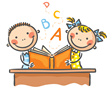 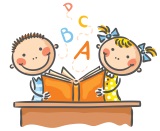 Školní aktovka/batoh Penál                                                            Psací potřebytužka č. 2plnicí pero (upřesníme v září)Potřeby do výtvarné výchovy a pracovních činnostídětské nůžky (střední velikost, speciální pro leváky)pracovní oděv (staré triko, košile, zástěra)Potřeby do tělesné výchovylátkový pytlíktričko, kraťasy (legíny)sportovní obuv se světlou podrážkou (tenisky, cvičky)švihadlomíček (gumový, tenisový)Ostatnísložka na číslicepočitadlo do 100obaly na učebnice a sešity (upřesníme v září)uzavřené přezůvky se světlou podrážkoumalý ručník, toaletní papír, krabici papírových kapesníkůlátkové prostírání na laviciProsíme rodiče, aby všechny pomůcky a potřeby dětem podepsali. Děkujeme.Škola zajistí:sešity, pracovní sešity, pracovní učebnicevýtvarné potřeby (výkresy, barevné papíry, barvy, voskovky, lepidla, štětce…)desky na sešity A4 (firma BOVYS), propisovací fóliestíratelné tabulky s fixykapsáře, ubrusy na lavici